	MĚSTO ŽATEC	USNESENÍ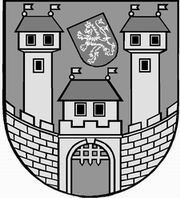 	z 	15	. jednání Rady města Žatce 	konané dne	3.6.2014Usnesení č. 	377 /14	-	379 /14	 377/14	Schválení programu	 378/14	Kontrola usnesení	 379/14	Výběr uchazeče - Marketing cestovního ruchu – Žatecká chmelařská oblast 	– Chrám Chmele a Piva	 377/14	Schválení programuRada města Žatce projednala a schvaluje program jednání rady města.									 T:  3.6.2014	O:	p.	HAMOUSOVÁ	 378/14	Kontrola usneseníRada města Žatce projednala a bere na vědomí kontrolu usnesení z minulých jednání rady města.									 T:  3.6.2014	O:	p.	VAJDA	 379/14	Výběr uchazeče - Marketing cestovního ruchu – Žatecká chmelařská 	oblast – Chrám Chmele a PivaRada města Žatce projednala zprávu o posouzení a hodnocení nabídek zakázky malého rozsahu na služby: „Marketing cestovního ruchu – Žatecká chmelařská oblast – Chrám Chmele a Piva“ ze dne 30.05.2014 a v souladu se Zásadami a postupy pro zadávání veřejných zakázek Města Žatec a podmínek ROP SZ rozhodla o výběru nejvhodnější nabídky uchazeče s nejnižší nabídkovou cenou uvedeného jako prvního v pořadí hodnocení nabídek s pořadovým číslem 1. Rada města Žatce schvaluje výsledek hodnocení a posouzení nabídek stanovené hodnotící komisí.Rada města Žatce zároveň ukládá starostce města Žatce podepsat smlouvu o dílo s vítězným uchazečem.	T:	6.6.2014	O:	p.	TRÁVNÍČEK	 Místostarosta	Starostka	 Ing. Jan Novotný, DiS.	Mgr. Zdeňka HamousováhlasůHamousováNovotnýHladkýHlávkováHolodňákKoptaŠtrosspro6//omluven////proti-zdržel se-hlasůHamousováNovotnýHladkýHlávkováHolodňákKoptaŠtrosspro6//omluven////proti-zdržel se-hlasůHamousováNovotnýHladkýHlávkováHolodňákKoptaŠtrosspro6//omluven////proti-zdržel se-